.Intro: 32 countsINTRO DANCE: 32 COUNTSSec i1: FWD MAMBO - BACK MAMBO - (R & L) SIDE MAMBOSec i2: FWD PIVOT 1/8 TURN L. x4Sec i3: FWD MAMBO - BACK MAMBO - (R &L) SIDE MAMBOSec i4: FWD PIVOT 1/8 TURN L. x4MAIN DANCE: 32 COUNTSSec 1: SIDE - TOGETHER - FWD SHUFFLE - FWD - TOUCH - BACK SHUFFLESec 2: 1/4 L SIDE - POINT R - SIDE - BRUSH - JAZZBOX 1/4 LSec 3: FWD MAMBO - BACK MAMBO - (R &L) SIDE MAMBOSec 4: ROCK - RECOVER - FWD SHUFFLE 1/2 R - FWD - RECOVER - SAILOR 1/4 TURN LTag 1: After Intro dance (12:00), Wall5 (9:00)ROCKING CHAIRTag 2: After Wall6 (6:00)FWD - HOLD (CLAP) - 1/2 TURN L FWD - HOLD (CLAP)Have Fun & Happy Dancing !!!Contact Nina Chen: nina.teach.dance@gmail.comLa Luna (月亮) (zh)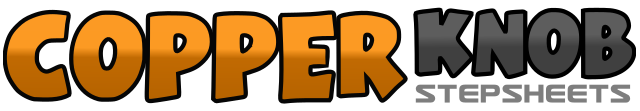 .......拍數:32牆數:4級數:Improver.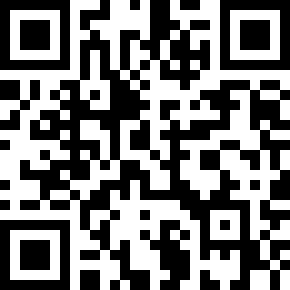 編舞者:Nina Chen (TW) - 2017年04月Nina Chen (TW) - 2017年04月Nina Chen (TW) - 2017年04月Nina Chen (TW) - 2017年04月Nina Chen (TW) - 2017年04月.音樂:La Luna (Original Version) (feat Joan Kolova) - ContrasLa Luna (Original Version) (feat Joan Kolova) - ContrasLa Luna (Original Version) (feat Joan Kolova) - ContrasLa Luna (Original Version) (feat Joan Kolova) - ContrasLa Luna (Original Version) (feat Joan Kolova) - Contras........1&2, 3&4Rock RF fwd - Recover onto LF - Step RF beside LF - Rock LF back - Recover onto RF - Step LF beside RF5&6, 7&8Rock RF to R - Recover onto LF - Step RF beside LF - Rock LF to L - Recover onto RF - Step LF beside RF1&2, 3&4右足前下沉 - 重心回左足 - 右足併踏左足旁 - 左足後下沉 -  重心回右足 - 左足併踏右足旁5&6, 7&8右足右下沉 - 重心回左足 - 右足併踏左足旁 - 左足左下沉 -  重心回右足 - 左足併踏右足旁1-4Step RF fwd - Pivot 1/8 turn L (10:30) - Step RF fwd - Pivot 1/8 turn L (9:00)5-8Step RF fwd - Pivot 1/8 turn L (7:30) - Step RF fwd - Pivot 1/8 turn L (6:00)1-4右足前踏 - 向左踏轉 1/8 (10:30) - 右足前踏 - 向左踏轉 1/8 (9:00)5-8右足前踏 - 向左踏轉 1/8 (7:30) - 右足前踏 - 向左踏轉 1/8 (6:00)1&2, 3&4Rock RF fwd - Recover onto LF - Step RF beside LF - Rock LF back - Recover onto RF - Step LF beside RF5&6, 7&8Rock RF to R - Recover onto LF - Step RF beside LF - Rock LF to L - Recover onto RF - Step LF beside RF1&2, 3&4右足前下沉 - 重心回左足 - 右足併踏左足旁 - 左足後下沉 -  重心回右足 - 左足併踏右足旁5&6, 7&8右足右下沉 - 重心回左足 - 右足併踏左足旁 - 左足左下沉 -  重心回右足 - 左足併踏右足旁1-4Step RF fwd - Pivot 1/8 turn L (5:30) - Step RF fwd - Pivot 1/8 turn L (3:00)5-8Step RF fwd - Pivot 1/8 turn L (1:30) - Step RF fwd - Pivot 1/8 turn L (12:00)1-4右足前踏 - 向左踏轉 1/8 (5:30) - 右足前踏 - 向左踏轉 1/8 (3:00)5-8右足前踏 - 向左踏轉 1/8 (1:30) - 右足前踏 - 向左踏轉 1/8 (12:00)12,3&4Step RF to R - Step LF beside RF - Fwd shuffle (R L R)56,7&8Step LF fwd - Touch RF behind LF - Back shuffle (R L R)12,3&4右足右踏 - 左足併踏右足旁 - 前交換步 (右左右)56,7&8左足前踏 - 右足點於左足後 - 後交換步 (右左右)1-41/4 turn L (9:00) step LF to L - Point R toes to R diagonal - Step RF to R - Brush LF fwd5-8Cross LF over RF - Step RF back - 1/4 turn L (6:00) step LF to L - Touch RF beside LF1-4左轉 1/4 (9:00) 左足左踏 - 右足尖斜右前方點 - 右足右踏 - 左足刷前擺5-8左足前跨 - 右足後踏 - 左轉 1/4 (6:00) 左足左踏 - 右足點於左足旁1&2, 3&4Rock RF fwd - Recover onto LF - Step RF beside LF - Rock LF back - Recover onto RF - Step LF beside RF5&6, 7&8Rock RF to R - Recover onto LF - Step RF beside LF - Rock LF to L - Recover onto RF - Step LF beside RF1&2, 3&4右足前下沉 - 重心回左足 - 右足併踏左足旁 - 左足後下沉 - 重心回右足 - 左足併踏右足旁5&6, 7&8右足右下沉 - 重心回左足 - 右足併踏左足旁 - 左足左下沉 - 重心回右足 - 左足併踏右足旁1 2,3&4Rock RF fwd - Recover onto LF - Fwd shuffle (R L R) 1/2 turn R (12:00)5 6,7&8Step LF fwd - Recover onto RF - 1/4 turn L (9:00) step LF behind RF - Step RF to R - Step LF fwd1 2,3&4右足前下沉 - 重心回左足 - 前交換步 (右左右) 向右轉1/2 (12:00)5 6,7&8左足前踏 - 重心回右足 - 左轉1/4 (9:00) 左足後跨 - 右足右踏 - 左足前踏1-4Rock RF fwd - Recover onto LF - Rock RF back - Recover onto LF1-4右足前下沉 - 重心回左足 - 右足後下沉 - 重心回左足1-4Step RF fwd - Hold and clap hands twice - 1/2 turn L (12:00) Step RF fwd - Hold and clap hands1-4右足前踏 - 停拍並拍手兩下 - 左轉1/2 (12:00) 右足前踏 - 停拍並拍手